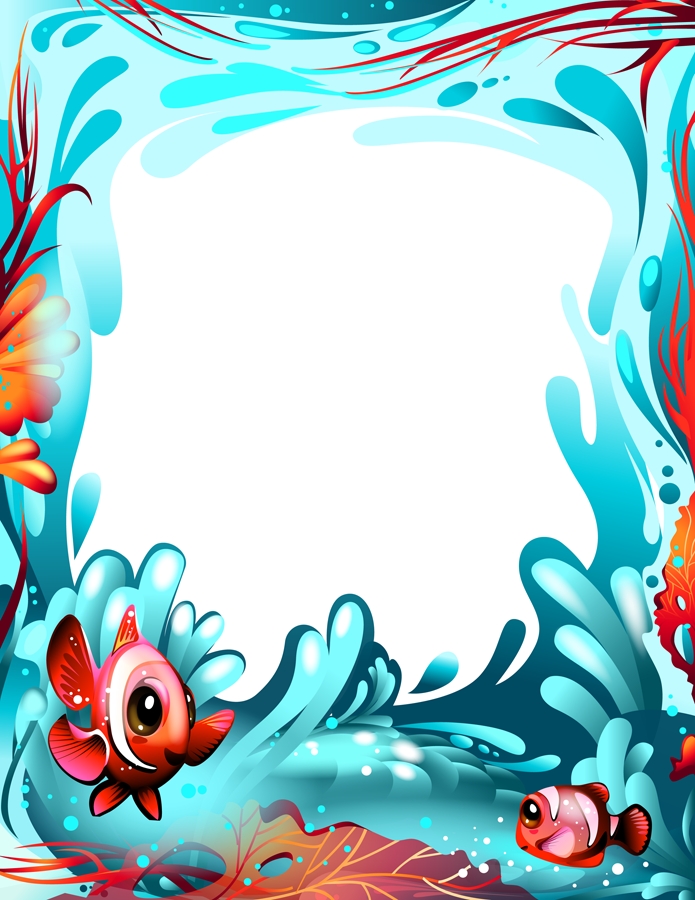               Mme         Classe de 